                    DZIEŃ DOBRY KOCHANI!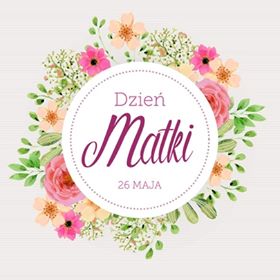 Tydzień 25-29 maja poświęcimy waszym KOCHANYM MAMUSIOM.Przypomnij sobie nasze rozmowy o rodzinie:https://www.youtube.com/watch?v=7Zh-4tJw_rA&fbclid=IwAR3t8I0rCDYU8Kp61UHSjOHai1NDjDs1Q78o-rP33ozNUpDC4wHrJDLbIygObejrzyj bajkę muzyczną z serii PTASIE PRZYGODY. Odcinek nosi tytuł: „Mama Dudka i Dudek”. Miłego oglądania!https://www.youtube.com/watch?v=7Zh-4tJw_rA&fbclid=IwAR3t8I0rCDYU8Kp61UHSjOHai1NDjDs1Q78o-rP33ozNUpDC4wHrJDLbIygMAMA? Co wiesz o swojej mamie?https://view.genial.ly/5ec261d42106c10d168306ec/interactive-content-mama?fbclid=IwAR13PrFyTzc4tL2IppXJ7uOOaoN0wzyC3VUTTMglciO38W19SptPur4c0CMJeżeli nie masz ochoty na oglądanie odpowiedz na pytania z karty: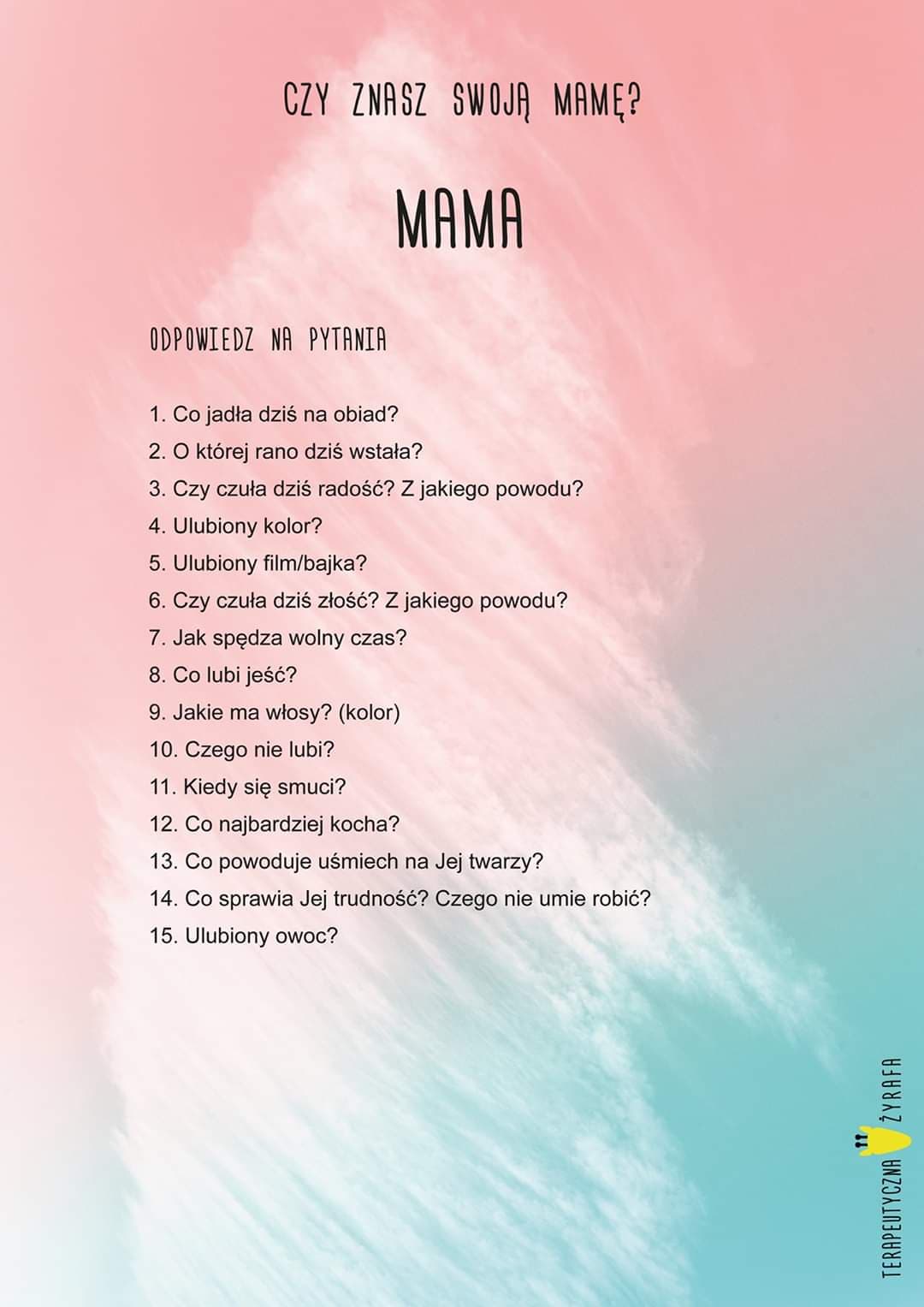 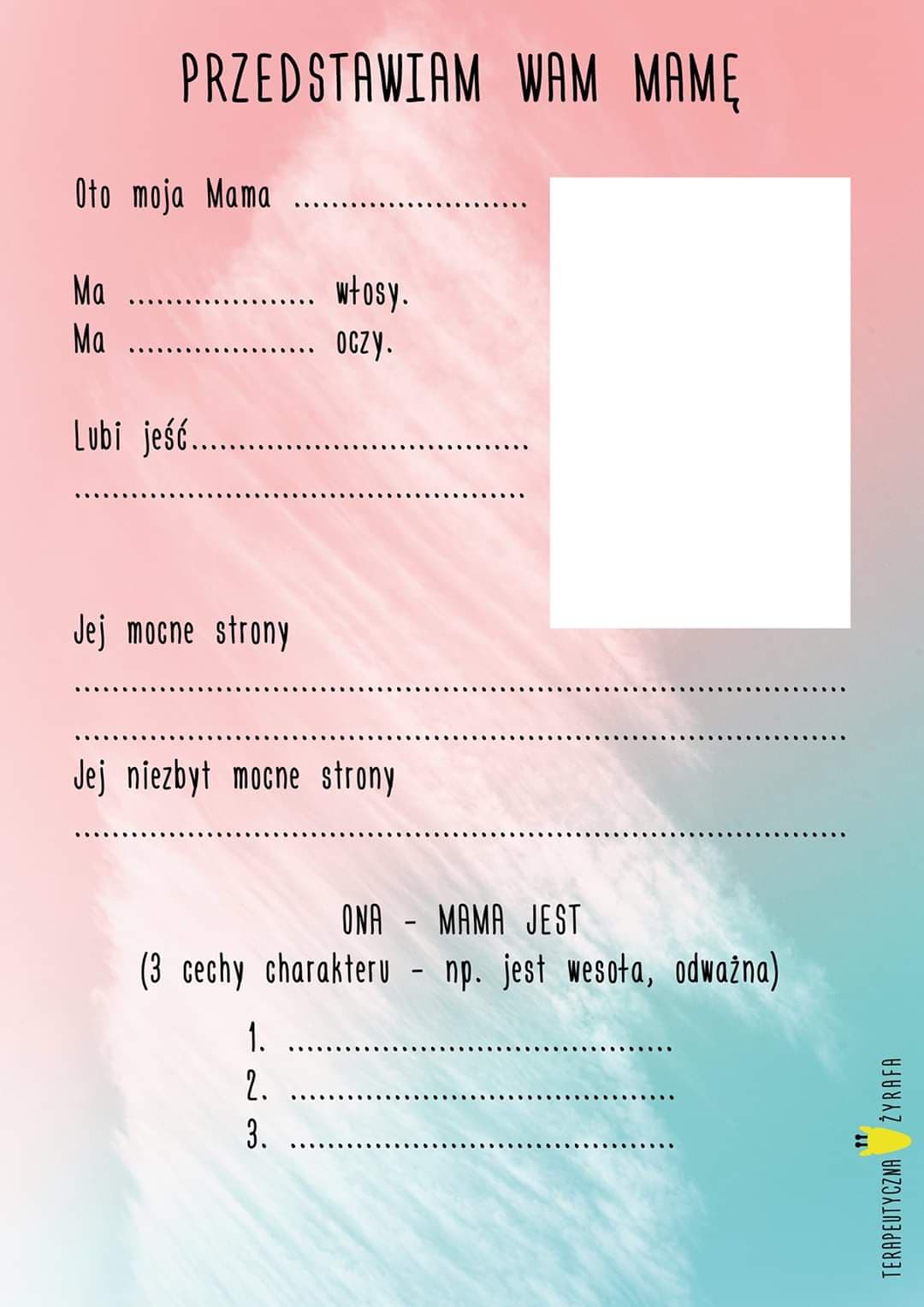 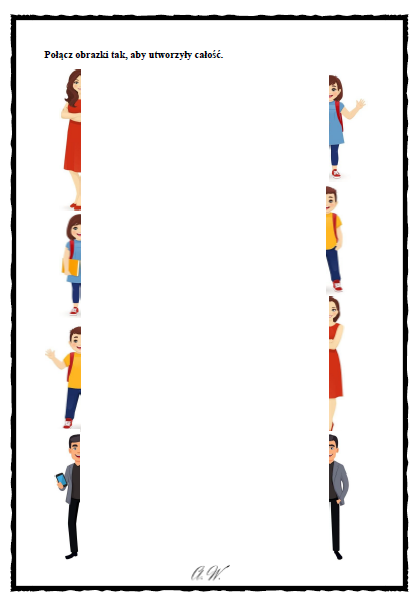 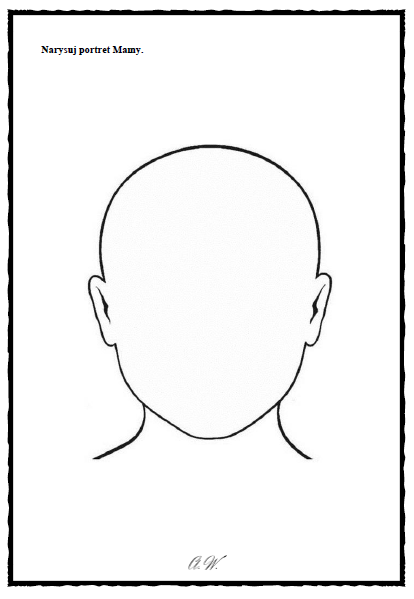 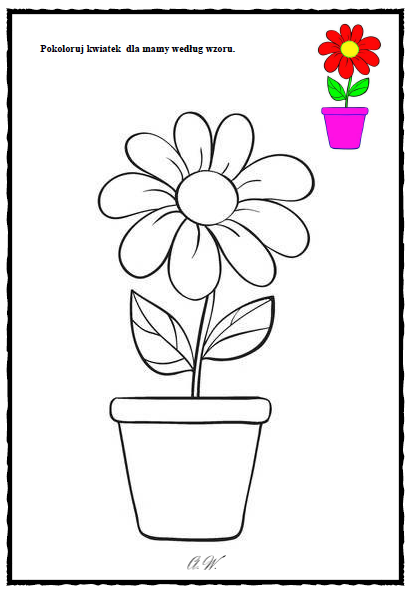 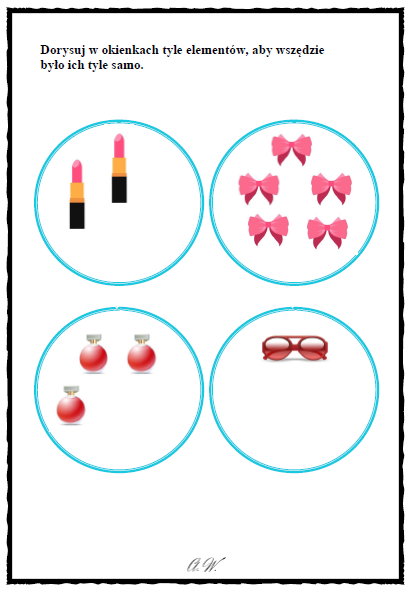 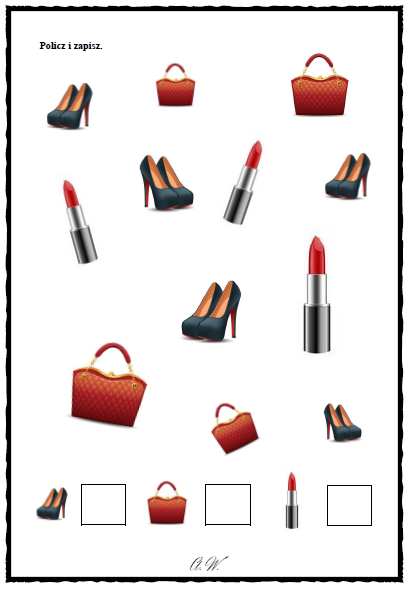 Obejrzyj bardzo ciekawy film muzyczny. Przygotuj balonik do formowania konika:https://www.facebook.com/FilharmoniaSZN/videos/638043173453170/UzpfSTEwMDAwMjMwNzA3NjQwNjoyNjA5NDQ2MDU5MzIwMTM0/Czas na ćwiczenia ruchowe:https://www.youtube.com/watch?v=m2WsGrvCx_wWykonaj dla mamusi pracę plastyczną:https://www.facebook.com/PaperZoom2020/videos/545349203016443/